„Klare Kriterien, transparente Gewichtung – LeiterInnenbestellung neu“LehrerInnen im Plicht- und BerufsschulwesenFachlich-pädagogische Eignung						450Leistungsfeststellung bzw. bisherige Bewährung bei der         Erfüllung pädagogischer und administrativer Aufgaben		50Verwendungszeiten								50Berufsbiographie 								200Fachlich-pädagogische Eignung im engeren Sinn			150Eignung im Hinblick auf Persönlichkeitsmerkmale		350Führungsqualität								70Kommunikationsfähigkeit							70Soziale Kompetenz								70Organisationsfähigkeit							70Persönlichkeitsstruktur							70Stellungnahmen									200Stellungnahme der Schulerhaltergemeinde				75Stellungnahme des Schulforums bzw. SGA				75Stellungnahme des Dienststellenausschusses der      Personalvertretung der Landeslehrer					50											Gesamtpunkte 1000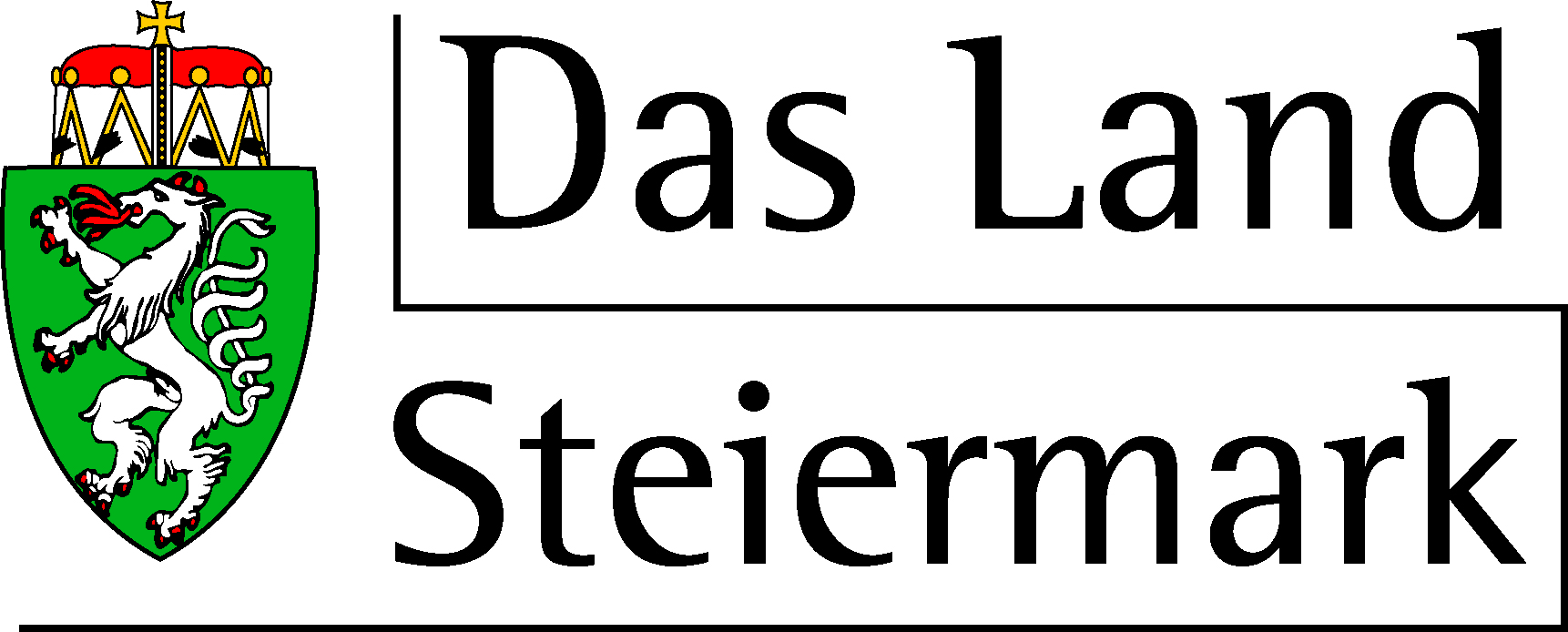 „Klare Kriterien, transparente Gewichtung – LeiterInnenbestellung neu“LehrerInnen im land- und forstwirtschaftlichen Schulwesen Fachlich-pädagogische Eignung						450Leistungsfeststellung bzw. bisherige Bewährung bei der         Erfüllung pädagogischer und administrativer Aufgaben		50Vorrückungsstichtag								50Verwendungszeiten								50Berufsbiographie 								200Stellungnahme der Schulinspektion über die fachlich-	   pädagogische Eignung im engeren Sinn				100Eignung im Hinblick auf Persönlichkeitsmerkmale		400Führungsqualität								80Kommunikationsfähigkeit							80Soziale Kompetenz								80Organisationsfähigkeit							80Persönlichkeitsstruktur							80Stellungnahmen									150Stellungnahme des Schulgemeinschaftsausschusses		100Stellungnahme des Dienststellenausschusses der      Personalvertretung (Vertrauensperson)				50			Gesamtpunkte 1000